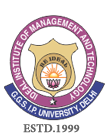 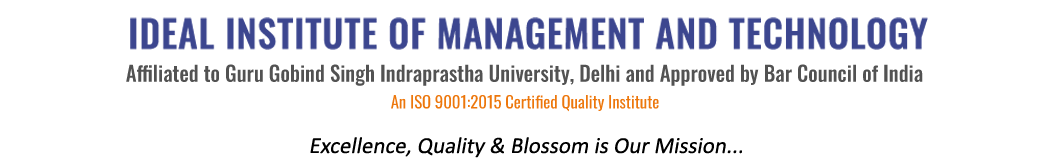       16 X, Karkardooma Institutional Area, (Near Telephone Exchange)
Delhi-110092+91 (11) 22372639, 22375961,http://idealinstitute.edu.in5.1.1. Average percentage of students benefited by scholarship and freeships provided by          the Government during the last five years.JITENDER YADAV							Prof (Dr) Anil Parkash Sharma		(NODAL OFFICER)         							Director, IIMT				      16 X, Karkardooma Institutional Area, (Near Telephone Exchange)
Delhi-110092+91 (11) 22372639, 22375961,http://idealinstitute.edu.inSC/ST/OBC/Differently Abled STUDENTSProf (Dr) Anil Parkash Sharma						 Director, IIMT			YearName of the Scheme Number of students benefited by government schemeNumber of students benefited by non government scheme2016 - 2017EWS Scheme of GGSIPU05NIL2016 - 2017Merit Scholarshipto SC/ST/OBC/ 01NIL2017 - 2018Merit-Cum-Means01NIL2017 - 2018EWS Scheme of GGSIPU08NILA.S.-2013-14A.S.-2013-14A.S.-2013-14A.S.-2013-14A.S.-2013-14A.S.-2013-14A.S.-2013-14A.S.-2013-14S. NO.COURSETOTAL NO. OF STUDENTS ENROLLEDGENERAL SCSTODDifferently Abled1BBA605640502BBA(CAM)282710303BBA(EVE)444400504BBA(CAM)EVE.282710305BALLB(H)74686090A.S.-2014-15A.S.-2014-15A.S.-2014-15A.S.-2014-15A.S.-2014-15A.S.-2014-15A.S.-2014-15A.S.-2014-15S. NO.COURSETOTAL NO. OF STUDENTS ENROLLEDGENERAL SCSTODDifferently Abled1BBA575520702BBA(CAM)444220503BBA(EVE)585800904BBA(CAM)EVE.393900305BALLB(H)10490140120A.S.-2015-16A.S.-2015-16A.S.-2015-16A.S.-2015-16A.S.-2015-16A.S.-2015-16A.S.-2015-16A.S.-2015-16S. NO.COURSETOTAL NO. OF STUDENTS ENROLLEDGENERAL SCSTODDifferently Abled1BBA595270302BBA(CAM)454410703BBA(EVE)6056401004BBA(CAM)EVE.434300505BALLB(H)10791160281A.S.-2016-17A.S.-2016-17A.S.-2016-17A.S.-2016-17A.S.-2016-17A.S.-2016-17A.S.-2016-17A.S.-2016-17S. NO.COURSETOTAL NO. OF STUDENTS ENROLLEDGENERAL SCSTODDifferently Abled1BBA565420402BBA(CAM)434300303BBA(EVE)595900704BBA(CAM)EVE.444400805BALLB(H)1059870250A.S.-2017-18A.S.-2017-18A.S.-2017-18A.S.-2017-18A.S.-2017-18A.S.-2017-18A.S.-2017-18A.S.-2017-18S. NO.COURSETOTAL NO. OF STUDENTS ENROLLEDGENERAL SCSTODDifferently Abled1BBA605820902BBA(CAM)454500903BBA(EVE)606000604BBA(CAM)EVE.454500705BALLB(H)10910091231